Sonntag des Wortes GottesÖkumenischer Bibelsonntag 2020am letzten Sonntag im Januar (26. Januar 2020)AbkürzungenA	AlleCh	ChorD	DiakonK	Kantor/inL	Lektor/inLt	Leiter/in der Wort-Gottes-FeierP	PriesterModell A – Besondere Gestaltungselemente für eine MessfeierVorzubereiten„Ort des Buches“ (als Ausgangsort für eine Prozession mit dem Lektionar zum Ambo: Altar oder Pult beim Adventskranz)Hinweis: Heute wird aufgrund des besonderen Bezugs zur Gesamtheit der Hl. Schrift nur das neue Lektionar verwenden und kein zusätzliches Evangeliar.Am Ende des Gottesdienstes kann „Schriftwort“ auf Kärtchen an die Mitfeiernden von L verteilt werden. (Das Deutsche Liturgische Institut bietet ein Kärtchen mit dem Leitwort des Bibelsonntags auf der einen Seite und dem Psalm 27,1 – dem Antwortpsalm des 3. Sonntags im Jahreskreis – auf der anderen Seite an.)EinzugDas Lektionar wird von L getragen und von zwei Akolythen mit Leuchtern begleitet. Folgende Prozessionsordnung ist für den Ein- und Auszug vorgesehen:Weihrauch	WeihrauchAkolyth	Lektor/in mit Lektionar	Akolythevtl. weitere MinistrationDiakonPriesterNach dem Einzug bringt L das geschlossene Lektionar zum Ort des Buches (s. o.). Die Akolythen stellen ihre Leuchter neben das Lektionar.Alle Dienste verehren in der üblichen Weise den Altar und gehen auf ihre Plätze.Gesang zur Eröffnung		GL 381		Dein Lob, Herr, ruft der Himmel ausGL 149		Liebster Jesu, wir sind hierProzession vor der Ersten Lesung mit dem Lektionar zum AmboP (am Vorstehersitz, nicht am Ambo)Jesus Christus ist das lebendige Wort Gottes. Im Wort der Heiligen Schrift tritt er in unsere Mitte. Öffnen wir uns für seine Botschaft:D/P gibt ein Zeichen zum Aufstehen.Akolythen und L verneigen sich vor dem Lektionar und ziehen mit diesem zum Ambo.Währenddessen: Ch/A	GL 450		Gottes Wort ist wie Licht in der NachtOder:Ch/A nach ostkirchlicher Melodie (Unterwegs Nr. 69, statt Kv „Halleluja“: „Sei gegrüßt, Gottes Wort: Wirke du in uns.“)Ch 	Sei gegrüßt, du Wort, das der Welt den Anfang gab.	Sei gegrüßt, du führst dein Volk durch die Zeit.			Sei gegrüßt, du bleibst in Ewigkeit. 				Sei gegrüßt, Gottes Wort: Wirke du in uns.A 	Sei gegrüßt, Gottes Wort: Wirke du in uns.		(Vgl. WGF Schweiz Nr. 13 A) L hält das geschlossene Lektionar noch kurz am Ambo erhoben, bis der Begleitgesang beendet ist. Danach werden die Leuchter links und rechts neben dem Ambo abgestellt. Die Akolythen gehen auf ihre Plätze. L liest die Lesung:Ruf vor dem EvangeliumD (P) zieht zusammen mit den Weihrauch-Ministranten und den Akolythen zum Ambo, wo diese die Leuchter wieder aufnehmen und zum Evangelium halten.Während Halleluja und Ruf vor dem Evangelium hält D (P) das aufgeschlagene Lektionar erhoben über dem Ambo.Nach der Einleitungsformel wird wie üblich inzensiert.Evangelienprozession und Halleluja			Nach dem Evangelium trägt D (P) begleitet von Weihrauch und den Akolythen das Lektionar zurück zum Ort des Buches/zum Altar, wo er dieses aufgeschlagen niederlegt. Die Leuchter werden daneben aufgestellt. Das Lektionar kann nochmals inzensiert werden. Alle Dienste gehen zu ihren Plätzen.Homilie			In der Homilie kann auf den Leitvers des Ökumenischen Bibelsonntags oder auf Psalm 27,1   (auf der „Schriftwort“-Karte) Bezug genommen werden.Fürbitten (Allgemeines Gebet)Die Fürbitten können um Anliegen ergänzt werden, die Bezug nehmen auf den Ökumenischen Bibelsonntag bzw. auf den Sonntag des Wortes Gottes:Wenn sich die Formulierungen an die Gemeinde wenden, indem verschiedene Anliegen benannt werden:Für alle, die an Christus glauben und aus seinem Wort leben wollen, für alle, die beruflich im Dienst der Verkündigung stehen und für jene, die das Wort Gottes in der Feier der Liturgie verkünden.Für alle, die sich zu Wort-Gottes-Feiern oder in Bibelkreisen versammeln, um neu die Frohe Botschaft zu hören.Wenn sich die Formulierungen direkt an Gott richten: Wir bitten dich für alle Christen– um offene Ohren, die neu auf dein Wort hören,– um offene Herzen und einen wachen Verstand, die dein Wort aufnehmen, – um selbstbewusste Stimmen, die dein Wort verkünden und bezeugen, – um tatkräftige Hände, die nach deinem Wort handeln.DankliedGL 216		Im Frieden dein, o Herre meinGL 461		Mir nach, spricht Christus, unser HeldAuszugAm Ende der Feier können Lektorinnen und Lektoren der Gemeinde am Ausgang die Karten mit den Schriftworten austeilen.Modell B - Gestaltungselemente und Ablauf für eine Wort-Gottes-FeierVorzubereiten„Ort des Buches“ (als Ausgangsort für eine Prozession mit dem Lektionar zum Ambo: Altar oder Pult)evtl. WeihrauchBei dem Element „Zuspruch eines biblischen Wortes“ nach der Schriftverkündigung kann ein „Schriftwort“ auf Kärtchen an die Mitfeiernden von Lt und L verteilt werden. (Das Deutsche Liturgische Institut bietet ein Kärtchen mit dem Leitwort des Bibelsonntags auf der einen Seite und dem Psalm 27,1 – dem Antwortpsalm des 3. Sonntags im Jahreskreis – auf der anderen Seite an.)Ablauf1. In die Gegenwart Gottes treten – EröffnungEinzugDas Lektionar wird von L getragen und von zwei Akolythen mit Leuchtern begleitet. Folgende Prozessionsordnung ist für den Ein- und Auszug vorgesehen:Weihrauch	WeihrauchAkolyth	Lektor/in mit Lektionar	Akolythevtl. weitere MinistrationLeiter/in der Wort-Gottes-FeierNach dem Einzug bringt L das geschlossene Lektionar zum Ort des Buches (s. o.). Die Akolythen stellen ihre Leuchter neben das Lektionar.Alle Dienste verneigen sich vor diesem und gehen auf ihre Plätze.Gesang zur Eröffnung		GL 381		Dein Lob, Herr, ruft der Himmel aus GL 149		Liebster Jesu, wir sind hierKreuzzeichenLt 	Im Namen des Vaters und des Sohnes und des Heiligen Geistes.A 	Amen.Liturgischer GrußLt 	Unsere Hilfe ist im Namen des Herrn.A 	Der Himmel und Erde erschaffen hat.oder:Lt 	Jesus Christus ist in unserer Mitteund schenkt uns seinen Frieden.A 	Amen.Liturgische Einführung zum Sonntag des Wortes Gottes/Ökumenischen Bibelsonntag	KyrieDie Gemeinde antwortet mit einem gesprochenen oder gesungenen Kyrie.Lt Herr Jesus Christus, du hast uns als deine Gemeinde versammelt, du rufst uns zur immer größeren Einheit im Glauben an dich. – Herr, erbarme dich.A Herr, erbarme dich.Lt In deinem Wort bist du in unserer Mitte gegenwärtig. Durch dich strahlt Gottes Herrlich-keit in unserem Leben auf. – Christus, erbarme dich.A Christus, erbarme dich.Lt Du stärkst uns im Glauben, in der Hoffnung und in der Liebe. Du sendest uns aus, dass wirZeugnis geben von deiner Herrlichkeit. – Herr, erbarme dich.A Herr, erbarme dich.Lt Der Herr erbarme sich unser. Er nehme von uns, was uns trennt von ihm und voneinander,unsere Sünde und Schuld, und führe uns zum ewigen Leben. Amen.			(Liturgische Vorschläge für den Bibelsonntag 2020 © bibelsonntag.de)Eröffnungsgebet							Lt	Lasst uns beten.Gott, unser Licht,		du machst unsere Finsternis hell.Entzünde in uns das Feuer deines Geistes,damit wir deine Botschaft weitersagenund einmütig Christus verkünden.Darum bitten wir durch ihn,	Jesus Christus, deinen Sohn,der mit dir und dem Heiligen Geist	lebt von Ewigkeit zu Ewigkeit.A 	Amen.	(WGF, 96)Oder:Allmächtiger, ewiger Gott,	lenke unser Tun nach deinem Willenund gib,dass wir im Namen deines geliebten Sohnesreich werden an guten Werken.Darum bitten wir durch ihn, Jesus Christus.Er, der in der Einheit des Heiligen Geistes	mit dir lebt und herrscht in alle Ewigkeit.A 	Amen.	(Messbuch, 210)2. Gottes Wort hören – VerkündigungEinführungLt (am Vorstehersitz, nicht am Ambo)Jesus Christus ist das lebendige Wort Gottes. Im Wort der Heiligen Schrift tritt er in unsere Mitte. Öffnen wir uns für seine Botschaft:Prozession mit dem Lektionar zum AmboLt gibt ein Zeichen zum Aufstehen.Akolythen und L verneigen sich vor dem Lektionar und ziehen mit diesem zum Ambo.Währenddessen: Ch/A	GL 450		Gottes Wort ist wie Licht in der NachtOder:	Ch/A nach ostkirchlicher Melodie (Unterwegs Nr. 69, statt Kv „Halleluja“: „Sei gegrüßt, Gottes Wort: Wirke du in uns.“)Ch 	Sei gegrüßt, du Wort, das der Welt den Anfang gab.	Sei gegrüßt, du führst dein Volk durch die Zeit.			Sei gegrüßt, du bleibst in Ewigkeit. 				Sei gegrüßt, Gottes Wort: Wirke du in uns.A 	Sei gegrüßt, Gottes Wort: Wirke du in uns.	(Vgl. WGF Schweiz, Nr. 13 A)L hält das geschlossene Lektionar noch kurz am Ambo erhoben, bis der Begleitgesang beendet ist. Danach werden die Leuchter links und rechts neben dem Ambo abgestellt. Die Akolythen gehen auf ihre Plätze. L liest die Lesung:Erste Lesung					Jes 8,23b – 9,3	

Lesungaus dem Buch Jesaja....Wort des lebendigen Gottes.Die Akklamation kann von L oder K auch in der im Lektionar vorgesehenen Weise gesungen werden, um die Bedeutung der Wortverkündigung hervorzuheben.Psalm						Ps 27 (26),1.4.13-14
Kv 		Der Herr ist mein Licht und mein Heil. – KvGL 38,1	Zweite Lesung				1 Kor 1,10-13.17
Lesung
aus dem ersten Brief des Apostels Paulus an die Gemeinde in Korinth....Wort des lebendigen Gottes.Die Akklamation kann von L oder K auch in der im Lektionar vorgesehenen Weise gesungen werden, um die Bedeutung der Wortverkündigung hervorzuheben.Ruf vor dem Evangelium			Vers: Ps 85 (84), 8
Halleluja. Halleluja.
Jesus verkündete das Evangelium vom Reichund heilte im Volk alle Krankheiten und Leiden.
Halleluja.Lt zieht zusammen mit den Weihrauch-Ministranten und den Akolythen zum Ambo, wo diese die Leuchter wieder aufnehmen und zum Evangelium halten.Während Halleluja und Ruf vor dem Evangelium hält Lt das aufgeschlagene Lektionar erhoben über dem Ambo.Nach der Einleitungsformel wird wie üblich inzensiert.Evangelium					Mt 4,12-23 oder Kurzfassung: Mt 4,12-17
Aus dem heiligen Evangelium nach Lukas....Evangelium unseres Herrn Jesus Christus.
Evangelienprozession und Halleluja	Nach dem Evangelium trägt Lt begleitet von Weihrauch und den Akolythen das Lektionar zurück zum Ort des Buches/zum Altar, wo er dieses aufgeschlagen niederlegt. Die Leuchter werden daneben aufgestellt. Das Lektionar kann nochmals inzensiert werden. Alle Dienste gehen zu ihren Plätzen.Auslegung und Deutung3. auf das Wort antworten – Zuspruch und WeitergabeVerehrung des Wortes Gottes und Zuspruch eines biblischen WortesLt	Schwestern und Brüder,Jesus Christus ist gegenwärtig in seinem Wort,das wir gehört haben.Wenn wir die Heilige Schrift ehren,verehren wir Jesus Christus selbst.Ich lade Sie ein,nach vorne zu kommen und sich vor der Heiligen Schrift zu verneigen.A kommen nach vorne zum Lektionar und verneigen sich. Anschließend treten sie zur Seite und bekommen von Lt bzw. L ein biblisches Wort zugesprochen: Der Herr ist mein Licht und meine Heil.Der Herr ist die Zuflucht meines Lebens.Ein Kärtchen mit dem Leitwort des Bibelsonntags auf der einen Seite und dem Psalm 27,1 – dem Antwortpsalm des 3. Sonntags im Jahreskreis – auf der anderen Seite kann anschließend ausgeteilt werden.Währenddessen kann leise Instrumentalmusik erklingen.FriedenszeichenKollekteSonntäglicher LobpreisLt 	Schwestern und Brüder,Gott hat zu uns gesprochen in den heiligen Schriften.Wir haben sein Wort gehört.Im Sonntäglichen Lobpreis geben wir ihm Antwort.Wir vereinen uns mit allen auf der Erde,die heute den Tag des Herrn feiern,und beten:Kv: GL 630,4	Dein Wort ist Licht und Wahrheit, es leuchtet mir auf allen meinen Wegen.Lt 	Gott, unser Vater,wir leben nicht vom Brot allein,sondern von jedem Wortaus deinem Munde.Denn durch dein Worthast du die Welt erschaffen;durch dein Wort hast du alles ins Leben gerufen. – KvAuf dein Wort hast du den Bundmit Israel gegründet.Du hast Mosedas Wort deiner Treue anvertrautals Halt und Weisung für dein Volk,als Kraft und Stärke für dein Erbe. – KvDu hast die Propheten berufenals Künder deiner Liebe.Durch dein Wort mahnten sie das Volkzu Umkehr und Buße,sagten an dein Gericht,spendeten Trost in Not und Bedrängnis. – KvDein Wort hat Israels Sänger bewegtund sie erfüllt mit dem Geist des Gebetes.Deine Weisheit haben sie bekundet,uns gelehrt, deinen Namen zu preisen. – KvIn der Fülle der Zeitenhast du deinen Sohn gesandt:das ewige Wort am Herzen des Vaters.Gnade und Wahrheit kamen durch ihn.Geist und Leben sind seine Worte. – KvUm das Werk deines Sohnes zu vollenden,hast du den Heiligen Geist ausgegossen,damit er uns alles lehreund uns stärkezum Zeugnis des Glaubens. – KvWir preisen dich für dein Wortund danken dir für dein Wirken.Ja, dir gebührt unser Lob,dir unser rühmendes Lied: – Kv				(WGF, 182 f.)Gloria-HymnusGL 172Fürbitten (Allgemeines Gebet)Die Fürbitten können um Anliegen ergänzt werden, die Bezug nehmen auf den Ökumenischen Bibelsonntag bzw. auf den Sonntag des Wortes Gottes:Wenn sich die Formulierungen an die Gemeinde wenden, indem verschiedene Anliegen benannt werden:Für alle, die an Christus glauben und aus seinem Wort leben wollen, für alle, die beruflich im Dienst der Verkündigung stehen und für jene, die das Wort Gottes in der Feier der Liturgie verkünden.Für alle, die sich zu Wort-Gottes-Feiern oder in Bibelkreisen versammeln, um neu die Frohe Botschaft zu hören.Wenn sich die Formulierungen direkt an Gott richten: Wir bitten dich für alle Christen– um offene Ohren, die neu auf dein Wort hören,– um offene Herzen und einen wachen Verstand, die dein Wort aufnehmen, – um selbstbewusste Stimmen, die dein Wort verkünden und bezeugen, – um tatkräftige Hände, die nach deinem Wort handeln.Vaterunser4. Gottes Wort hinaustragen – AbschlussMitteilungenSegensgebetLtHerr, unser Gott,du offenbarst dich uns immer wieder neu.In der Heiligen Schrift überlieferst du uns deine wunderbaren Taten,die du einst auf vielfältige Weise gewirkt hast.Du schenkst uns dein heiliges Wort im Menschenwort auch heute,damit es uns Kraft gibt und zu neuem Leben führt.Wir bitten dich:Segne alle, die dein Wort hören,es verkündenund in ihrem Leben bezeugen.Darum bitten wir durch Christus, unseren Herrn.A	Amen.SegensbitteLt Und der Segen des allmächtigen Gottes,des Vaters und des Sohnes und des Heiligen Geisteskomme auf uns herab und bleibe bei uns allezeit.A 	Amen.EntlassungLt 	Singet Lob und Preis.A 	Dank sei Gott, dem Herrn.LiedGL 461		Mir nach, spricht Christus, unser HeldGL 455		Alles meinem Gott zu EhrenAuszug	InstrumentalmusikLiturgische Texte © 2019 staeko.netDie Karten können bestellt werden beim Deutschen Liturgischen InstitutOnline: shop.liturgie.de | Telefon: 0(049) 651 94808-50Format A8 (7,4 x 5,2 cm) | 50 Stück | 4,00 Euro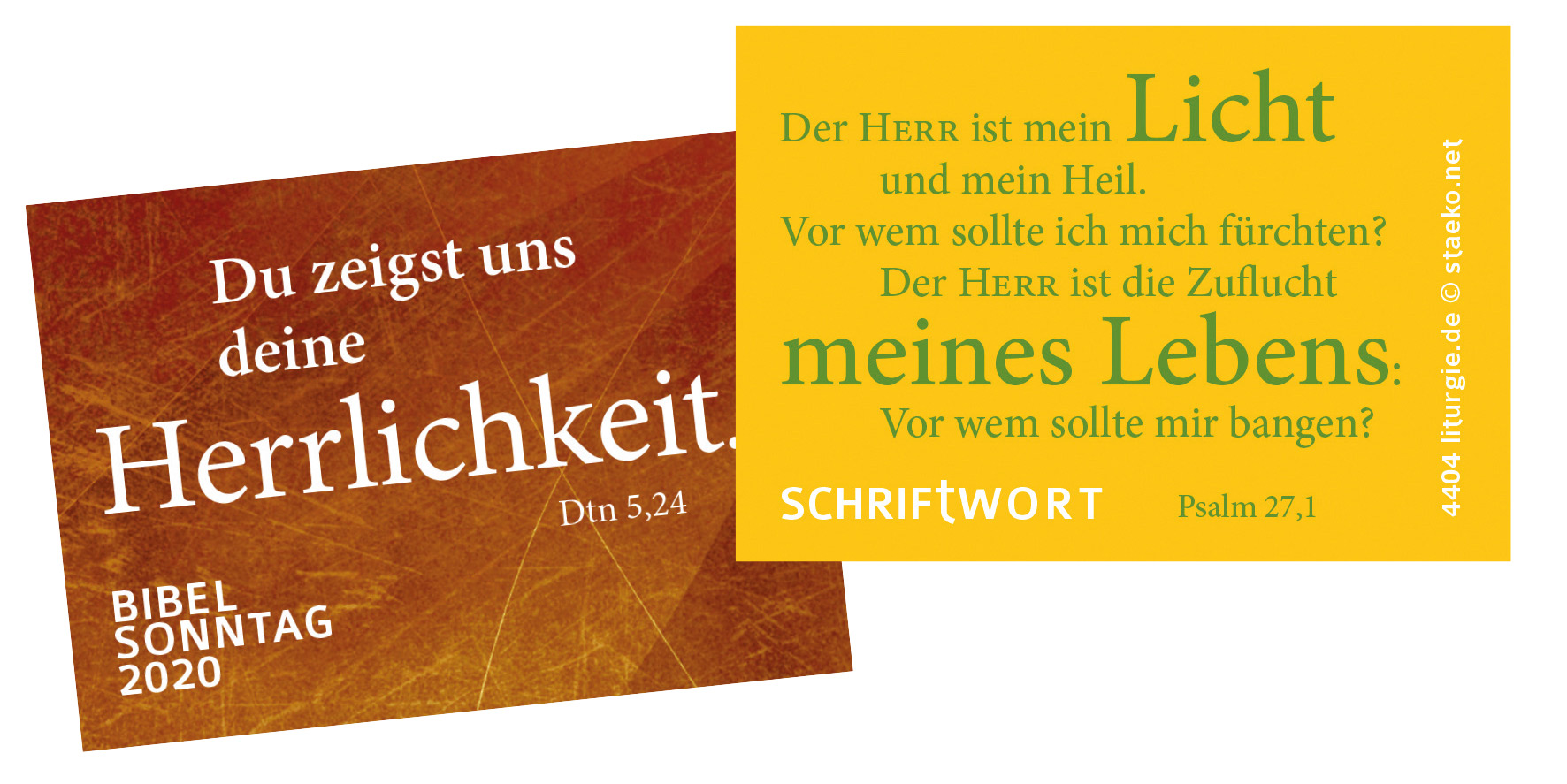 Bestell-Nummer 4404     (Vorder- und Rückseite)